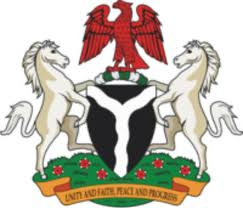 LOGAUD/AR/01/ARO/06							        June 27, 2021The Executive ChairmanArochukwu Local GovernmentArochukwuAUDIT INSPECTION REPORT OF AROCHUKWULOCAL GOVERNMENT FOR THE 2021The following observations arising from a recent audit inspection of the accounts, books and records of Arochukwu Local Government for the year 2021 are forward for your comments and necessary action, as appropriate, please.MONTHLY CHECK OF CASHBOOK AND NO ANNUAL BOARD SURVEY2.	It was observed that contrary to section 19 sub section 34 of Model financial memoranda for local government which established the need for annual board of survey to be conducted at end of any financial year, it was observed that Arochukwu Local Government neglected the above authority.The importance of this Annual Board of Survey cannot be overemphasized, itserves as a checkmate to the activities on the cashbook, the cash entries and payments, the monthly check on cash book help to check lapses in accounting.Would you please, take adequate action to constitute a Board of Survey to look into the records of the cashbook periodically henceforths.BANK RECONCILATION STATEMENT3.	During the time of this audit, it was observed that the five(5) bank accounts maintained by the Arochukwu Local Government Council were not reconciled. This contravened Model Financial Memoranda for Local Government section 19:23 and 19:24.The importance of monthly and periodical preparation of Bank Reconciliation Statement cannot be over emphasized in the light of the detection of error and fraud among others, which it may highlight thereof.Would you please, ensure prompt monthly bank reconciliation of the Local Government Accounts and forward copies to this office.ASSETS REGISTER AND INVENTORIES NOT KEPT4.	The Arochukwu Local Government did not keep or maintain update assets register of their recently acquired assets. The attention of the accounting officers of Arochukwu Local Government is drawn to Model Financial Memoranda Section 38:1Effort should be made to take adequate measures to ensure that the assets of the council is been taken on inventory and recorded appropriately.UNRETIRED OPERATIONAL ADVANCES5.	A total sum of N18,605,000.00 as contained in Appendix A to their report represent operational advances granted to various officers of the council but not retired within the year.In line with section 14:26 and 14:31 of Model Financial Memoranda for Local Government, would you please, ensure cash recovery of the amount stated against the respective persons and forward to this office the recovery particulars for further audit.INSUFFICIENTLY VOUCHED PAYMENT6. 	A total sum of N16,000,000.00 represent insufficiently vouched payments as a result of not attaching supporting document, see Appendix B attached to this report for details.Would you please, cause the affected officers to produce the required documents as stated under the remark column and inform the office accordingly.Where the required documents are not obtained, please take necessary steps to recover from the affected persons the amount stated against their names and forward the necessary particulars to this office for further audit.Your attention is drawn to Section 14:4 (8) of Model Financial Memoranda of Local Government for Compliances.ITEMS OF STOREs NOT TAKEN ON CHARGE7.	The sum of N1,498,000.00 represent the amount of items of stores purchased by Arochukwu Local Government, that was not taking on charge and was not received by the store contrary to Section 34:17 sub Section 34:17 sub Section 2b.The inability of the purchasing officer of Arochukwu Local Government not attaching store receipt voucher to the payment voucher covering payment made to them prove that the consumable and expendables stores were not procured.Would you please produce all that Store Receipt Vouchers (SRV) covering these items of store to prove that they were purchased and furnish me with the necessary particulars for further audit.INTERNAL GENERATION REVENUE8.	During the time of Audit inspection, internal revenue of Arochukwu Local Government for the year 2021, it was observed that there was a significant poor internal revenue generation within the period under review. This sum of N2,087,499.77 represent the amount of money collected on internally generation revenuefor year2021 compare to the year, 2020 which was N6,435,288.87.The significant difference of the sum of N4,347,789.10, which represent shortfall between the year 2020  and 2021 cannot be undermine.Effort should be made to take adequate measure to improve in the internal revenue generation for the council.9.	Your response and necessary action to above queries and comments is expected.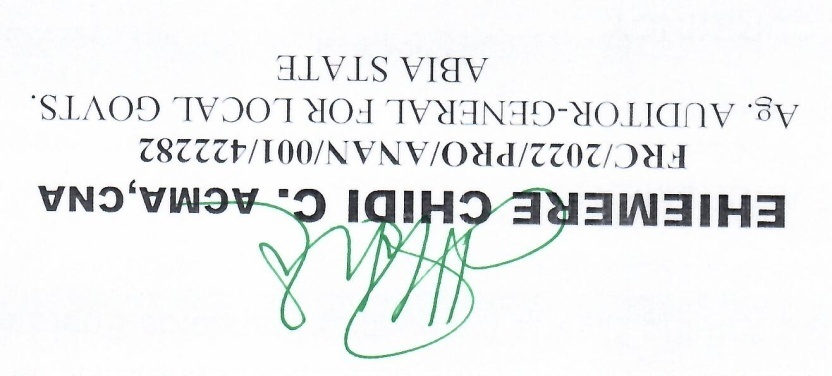 LIST OF OUTSTANDING OPERATIONAL ADVANCES AS AT DECEMBER 31, 2021									Appendix AINSUFFICIENCY VOUCHER EXPENDITURE				Appendix B                      ITEMS NOT RECEIVED BY THE LEDGER CHARGE	Appendix CPV Amount= N2,950,000.00	Amount represented items of stores not received in the store Ledger= N1,498,000.00S/NOFOLIONAMEAMOUYNTN13Okore  D. I. K150,000.0027AdinduChimezie90,000.0039Ugochukwu U.C90,000.00411Charles Ole30,000.00513EmekaKaluIfere90,000.00619NmaOgburu85,000.00725IbeIroKalu10,000.00833Ijere  Esther5,000.00939EkekeOnwuchekwa30,000.001045ElizabathUdoka40,000.001147Chairman Driver25,000.001249H.O.D Driver20,000.001351Treasurer Driver20,000.001453C.O.S10,000.001563NkechiOchu20,000.001665O/C Reg5,000.001773Godwin Nwankwo80,000.001879Ngozi Gospel5,000.001980AdinduChimezie17,890,000.0018,605,000.00S/NNAME OF OFFICER & ADDRESSPV. NUM & DATEAMOUNTPURPOSE OF PAYMENT REMARKS1AdinduChimeziec/o Works Department Arochukwu Local Government7 of 7/4/214,500,000.00Being Payment made for the fumigation of the CouncilNo evidence of expenditure attached to that payment voucher2Ministry of Local Government and chieftaincy Affairs, Umuahia6 of 18/01/216,500,000.00Being payment for the fumigation of Health CentresNo evidence of expenditure, and no receipt attached  to the payment voucher3ChimezieAdindu, HOD Works Department  of Arochukwu Local Government17 of 3/2/21300,000.00Being payment for water reticulation project on the councilNo bill of quantities. No official receipt attached to show evidence of expenditure4ChimezieAdindu, HOD Works Department  of Arochukwu Local Government8 of 6/1/211,300,000.00Being payment for water reticulation project on the councilNo details of expenditure attached to the payment voucher5Christopher OkpoFinance Department Arochukwu Local Government5 of 20/01/21400,000.00Being payment for the allowances of the supervisor for Feb. 2021No details of beneficiary or the details of the supervisor attached to the payment voucher.6Arochukwu Local Government Joint Project Account Arochukwu12 of 16/9/213,000,000.00Being transfer of fund to the Project AccountNo details of expenditure attachedTotal 16,000,000.00S/NNAME OF OFFICER & ADDRESSPV. NUM & DATEAMOUNTPURPOSE OF PAYMENT REMARKS1NwakanmaOkerekec/o Chieftaincy Affairs Arochukwu Local Government4 of 24/2/21174,600.00 Being part of N350,000.00Being Payment for listing Ndieze for the month of January,2021The sum of N174,600.00 is representing items beveragesBrandy- N140,000.00Wine=N34,600.002Hon. Austin EmekaArochukwu Legislative Council14 of 16/3/21500,000.00 Being part of N850,000.00Purchase of necessary items needed for the Legislative Council1.MACE N350,000.002.Generator Set N200,000.003. Legislative apparel= N260,000.004.Other= N50,000.003NwakanmaOkerekeArochukwu Local Government8 of sept. 5/9/21170,000.00 part of N350,000.00For  hosting of NdiezeArochukwu Local GovernmentItems  of beverage at the cost of N170,000.00 4NwakanmaOkerekeArochukwu Local Government14 of June 28/7/21173,400.00 part of N350,000.00For  hosting of NdiezeArochukwu Local GovernmentItems  of beverage at the cost of N173,400.005NwakanmaOkerekeArochukwu Local Government30 of August 25/6/21160,000.00 part of N350,000.00For  hosting of NdiezeArochukwu Local GovernmentItems  of beverage at the cost of N160,100.006NwakanmaOkerekeArochukwu Local Government13 of Oct 12/10/21160,000.00 part of N350,000.00For  hosting of NdiezeArochukwu Local GovernmentItems  of beverage at the cost of N160,100.007NwakanmaOkerekeArochukwu Local Government20 of March 4/12/21160,000.00 part of N350,000.00For  hosting of NdiezeArochukwu Local GovernmentItems  of beverage at the cost of N160,100.00